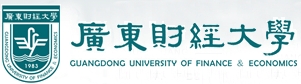 湾区经济与社会实践调查报告调查题目__________________________________________________院（系）___________专业___________年级姓     名__（填小组全部成员，排名不分先后）    学     号____（填小组全部成员，与姓名对应）     指导老师 _______________________________________ 教 务 处 制成绩：______评语：（不少于120字）指导教师：2024年 月 日题目1.调查背景、目的和意义2.调查内容：主要内容（含问卷内容）、调查对象和调查范围、调查数据及来源3.调查工具4.调查方案：总体设计、抽样方案、抽样程序、抽样步骤5.调查资料收集方案与分析方法6.调查人员及项目分工7.调查过程及时间进度安排8.调查结果9.调查感受报告要求与排版：（请同学们按照以下要求排版后删除这部分文字）1.本模板内容结构仅供参考，学院可根据自身学科特点、调查方式等统一制定模板。2.题目用小二号黑体加粗，一二级标题小三宋体，正文用小四宋体。行距为固定值20磅。3.参考文献要求参见《广东财经大学毕业论文（设计）格式要求》。该“格式要求” 可在教务处网页点击“下载专区” 获取。4.若有引用，需标明出处。5.严禁抄袭，文字复制比不超过25%，AIGC不超过30%。教务处将为每个学院设置检测管理账号，对学生提交的报告进行查重和人工智能检测。6.按照老师要求的时间按时提交。